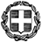 ΘΕΜΑ: Πρόσκληση εκδήλωσης ενδιαφέροντος για προγραμματιζόμενη 3ήμερη εκπαιδευτική εκδρομή των μαθητών/τριών των Α΄& Β΄ Λυκειακών Τάξεων του Γυμνασίου  ΑσωπίαςΣΧΕΤ: Υπουργική απόφαση με αριθμό 20883/ΓΔ4/2020(ΦΕΚ 456//Β΄/2020)Προκήρυξη 1(1η προτίμηση)Ο Διευθυντής του   Γυμνασίου με Λ.Τ. Ασωπίας προκηρύσσει εκδήλωση ενδιαφέροντος από ταξιδιωτικά γραφεία, για την 3ήμερη εκπαιδευτική εκδρομή των μαθητών/τριών των Α΄& Β΄ Λυκειακών Τάξεων του Γυμνασίου  Ασωπίας, στα πλαίσια Πολιτιστικού Προγράμματος  με τα εξής χαρακτηριστικά:Προορισμός: ΠάτραΑριθμός μαθητών/μαθητριών που συμμετέχουν: Είκοσι πέντε(25) Αριθμός συνοδών καθηγητών: Τρεις(03) Ημερομηνία αναχώρησης: Πέμπτη 27/04/2023Ημερομηνία επιστροφής: Σάββατο 29/04/2023 Μεταφορικό μέσον: Ένα λεωφορείο κατάλληλης δυναμικότητας, με όλες τις προδιαγραφές (ΚΤΕΟ, δελτίο καταλληλότητας, ζώνες ασφαλείας κ.λ.π.) Ξενοδοχείο 4 αστέρων εντός της πόλης της Πάτρας, με πρωινό και δωμάτια 7 τρίκλινα και 2 δίκλινα για τους μαθητές/τριες και μονόκλινα για τους συνοδούς καθηγητές. Δύο(2) διανυκτερεύσεις( Πέμπτη, Παρασκευή)Υποχρεωτική ασφάλιση ευθύνης διοργανωτή σύμφωνα με την κείμενη νομοθεσίαΠρόσθετη ασφάλιση που καλύπτει τα έξοδα σε περίπτωση ατυχήματος ή ασθένειας(υποχρεωτική)Φορολογική και ασφαλιστική ενημερότηταΕιδικό σήμα λειτουργίας που βρίσκεται σε ισχύΆδεια ασκήσεως επαγγέλματοςΑναλυτική περιγραφή υπηρεσιών1η ΗΜΕΡΑ. Πέμπτη 27/04/202308.00-11.00 Αναχώρηση από την έδρα του σχολείου στην Ασωπία και μετακίνηση με                     προορισμό τα Καλάβρυτα με μία ενδιάμεση στάση στον Ισθμό 11.00-12.00 Επίσκεψη στην Μονή Μεγάλου Σπηλαίου12.00-12.30 Επιστροφή στα Καλάβρυτα12.30-13.30 Ξενάγηση στα Καλάβρυτα-Επίσκεψη στον χώρο θυσίας13.30- 15.30 Γεύμα στην πόλη των Καλαβρύτων 17.00-18.00 Μετακίνηση για Πάτρα και κατάλυση στο ξενοδοχείο18.30-19.30 Ξεκούραση19.30-21.00 Περιήγηση στη Πάτρα21.00-22.00 Δείπνο22.00            Κατάκλιση2Η ΗΜΕΡΑ. Παρασκευή 28/04/202308.00-09.00 Πρόγευμα09.00-14.30 Επίσκεψη σε χώρους επιστημονικού και πολιτιστικού ενδιαφέροντος στην                       ευρύτερη περιοχή Πάτρών(Πανεπιστήμιο, εγκαταστάσεις ΑΧΑΪΑ-ΚΛΑΟΥΣ,                       γέφυρα Ρίου Αντιρρίου κλπ.)     14.30- 15.30 Γεύμα 17.00-19.00 Επιστροφή στο ξενοδοχείο και ξεκούραση19.00-21.00 Περιήγηση στη Πάτρα21.00-22.00 Δείπνο22.00            Κατάκλιση3Η ΗΜΕΡΑ. Σάββατο 29/04/202308.00-09.00 Πρόγευμα09.00-11.00 Μετακίνηση και άφιξη στην Ολυμπία10.00-13.00 Ξενάγηση στον αρχαιολογικό χώρο και το μουσείο της Αρχαίας Ολυμπίας13.00- 15.00 Γεύμα 14.00- 20.30 Μετακίνηση για επιστροφή με δύο ενδιάμεσες στάσεις στο Ξυλόκαστρο και στον Ισθμό                      και διαδοχική αποβίβαση των μαθητών σε, Καλλιθέα, Ασωπία, Τανάγρα, Άρμα.Το παραπάνω πρόγραμμα θα ισχύσει με ενδεχόμενες μικρές τροποποιήσεις ως προς την σειρά και την διάρκεια των επισκέψεων, που όμως δεν θα επηρεάσουν το μέγεθος και την ποσότητα των μετακινήσεων, ώστε να επηρεασθεί το κόστος.Ζητείται προσφορά τόσο για το συνολικό κόστος της εκδρομής (με ΦΠΑ), όσο και για το κόστος ανά μαθητήΟι οικονομικές προσφορές μαζί με τα απαραίτητα συνοδά παραστατικά, πρέπει να παραδοθούν σε κλειστό φάκελο στο γραφείο του Διευθυντή του Γυμνασίου με Λ.Τ. Ασωπίας, Ασωπία Βοιωτίας, Τ.Κ. 32200), ταχυδρομικώς ή αυτοπροσώπως το αργότερο μέχρι την Τρίτη 14/03/2023 και ώρα 13:00. Η αξιολόγηση και επιλογή της πλέον συμφέρουσας προσφοράς θα γίνει από πενταμελή επιτροπή, αποτελούμενη από το Διευθυντή του σχολείου, δύο καθηγητές, έναν εκπρόσωπο των γονέων-κηδεμόνων και έναν εκπρόσωπο των μαθητών.Με το ταξιδιωτικό γραφείο που θα επιλεγεί θα υπογραφεί ιδιωτικό συμφωνητικό  σύμφωνα με την κείμενη Νομοθεσία.Για την αμοιβή του ταξιδιωτικού γραφείου θα εκδοθούν αποδείξεις παροχής υπηρεσιών στο όνομα της μαθητικής κοινότητας του σχολείου ή στο όνομα κάθε μαθητή.Σε περίπτωση μη πραγματοποίησης της εκδρομής, λόγω ανωτέρας βίας, το πρακτορείο θα πρέπει να επιστρέψει το προπληρωμένο ποσόν.Η αξιολόγηση και επιλογή της πλέον συμφέρουσας προσφοράς θα γίνει από πενταμελή επιτροπή, αποτελούμενη από το Διευθυντή του σχολείου, δύο καθηγητές, έναν εκπρόσωπο των γονέων-κηδεμόνων και έναν εκπρόσωπο των μαθητών.Με το ταξιδιωτικό γραφείο που θα επιλεγεί θα υπογραφεί ιδιωτικό συμφωνητικό  σύμφωνα με την κείμενη Νομοθεσία.Για την αμοιβή του ταξιδιωτικού γραφείου θα εκδοθούν αποδείξεις παροχής υπηρεσιών στο όνομα της μαθητικής κοινότητας του σχολείου ή στο όνομα κάθε μαθητή.Σε περίπτωση μη πραγματοποίησης της εκδρομής, λόγω ανωτέρας βίας, το πρακτορείο θα πρέπει να επιστρέψει το προπληρωμένο ποσόν.Η ΕΚΔΡΟΜΗ ΘΑ ΠΡΑΓΜΑΤΟΠΟΙΗΘΕΙ ΟΤΑΝ ΚΑΙ ΜΕΤΑ ΤΟ ΑΝΟΙΓΜΑ ΤΩΝ ΠΡΟΣΦΟΡΩΝ ΚΑΙ ΤΗΝ ΚΑΤΟΧΥΡΩΣΗ ΤΗΣ ΕΚΔΡΟΜΗΣ, ΟΠΟΤΕ ΘΑ ΕΙΝΑΙ ΓΝΩΣΤΟ ΤΟ ΑΝΤΙΤΙΜΟ, ΟΙ ΜΑΘΗΤΕΣ ΠΡΟΣΚΟΜΙΣΟΥΝ ΥΠΕΥΘΥΝΕΣ ΔΗΛΩΣΕΙΣ ΤΩΝ ΓΟΝΕΩΝ ή ΚΗΔΕΜΟΝΩΝ ΚΑΙ ΤΟ ΣΥΝΟΛΙΚΟ ΑΝΤΙΤΙΜΟ ΑΝΑ ΜΑΘΗΤΗ. ΕΠΙΣΗΣ ΟΛΑ ΤΑ ΠΑΡΑΠΑΝΩ  ΘΑ ΙΣΧΥΣΟΥΝ ΜΕ ΤΗΝ ΕΠΙΦΥΛΑΞΗ ΤΩΝ ΕΚΑΣΤΟΤΕ ΕΠΙΒΑΛΛΟΜΕΝΩΝ  ΠΕΡΙΟΡΙΣΜΩΝ ΛΟΓΩ COVID19                                                Ο ΔΙΕΥΘΥΝΤΗΣ                                                   Ιωάννης Β. Μπουραντάς